COMUNE DI CASARZA LIGURE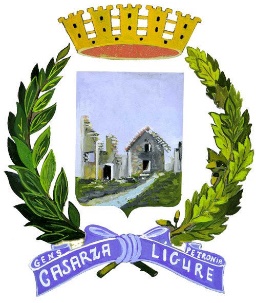 Città Metropolitana di GenovaPiazza A. Moro 16Tel. 0185469830 – 0185469843e-mail: ambiente@comune.casarza-ligure.ge.itServizio AmbienteMODULO PER LA RICHIESTA DI UN KIT GRATUITO PER IL TRATTAMENTO ANTILARVALE DELLE ZANZARE IN AREA PRIVATAIl/ la sottoscritto/a ________________________________________________________________________Codice fiscale __________________________________________________________________________Residente in __________________ Via ______________________________________________________Recapito telefonico ______________________________________________________________________Email _________________________________________________________________________________Lette le informazioni della nota sull’utilizzo del prodotto e ai sensi e per gli effetti dell’art. 46 DPR n. 445/2000 (dichiarazioni sostitutive)Richiede la consegna di un Kit per il trattamento antilarvale delle zanzare per l’immobile sito inVia __________________________________________________________________________________Data __________________ 		IL DICHIARANTE _____________________________________(COGNOME E NOME)INFORMATIVA PRIVACY(ai sensi dell’art. 13 del Decreto Legislativo 30.06.2003 n. 196 “Codice in materia di protezione dei dati personali”):i dati personali sono richiesti, raccolti e trattati per lo svolgimento delle specifiche funzioni istituzionali e nei limitiprevisti dalla relativa normativa;la comunicazione o la diffusione dei dati personali a soggetti pubblici o privati sarà effettuata solo se prevista danorme di legge o di regolamento o se risulta necessaria per lo svolgimento delle funzioni istituzionali;l'interessato potrà in ogni momento esercitare i diritti di cui all'art. 7 del D. Lgs. 30 giugno 2003, n. 196;Si autorizza pertanto il trattamento dei dati.IL DICHIARANTE __________________________________(COGNOME E NOME)